	                          Некоммерческое партнерство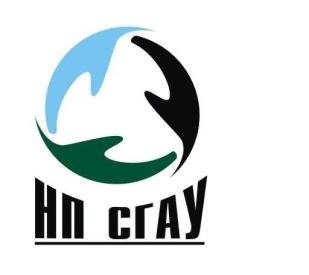 "СИБИРСКАЯ ГИЛЬДИЯ АНТИКРИЗИСНЫХ УПРАВЛЯЮЩИХ"                                               БЮЛЛЕТЕНЬ для заочного голосования на Общем собрании НП «СГАУ»Вопросы, поставленные на голосование:Утвердить изменения в Положение «О членстве и членских взносах в НП «Сибирская гильдия антикризисных управляющих».	                      Подпись: _______________      ___________________     ________________________                                                Ф.И.О члена Гильдии           Ф.И.О. представителя                               ПодписьПоставьте любой знак в квадрате с выбранным Вами вариантом голосования.
Бюллетень, в котором знак поставлен более чем в одном квадрате либо не поставлен ни в одном из них, а также неподписанный бюллетень, считаются недействительными. Не допускается заполнение бюллетеня для голосования карандашом и внесение в него каких-либо исправлений.ЗАПРОТИВВОЗДЕРЖАЛСЯИНОЕ